Θέμα: Προθεσμία υποβολής δικαιολογητικών για τη συμμετοχή υποψηφίων Ελλήνων του Εξωτερικού στις προκαταρκτικές εξετάσεις των Σχολών της Ελληνικής Αστυνομίας.Σχετ.:  Η με αριθ. πρωτ. 6000/2/5260-μστ/10-07-2014  προκήρυξη του Αρχηγείου της Ελληνικής Αστυνομίας.          Σας γνωρίζουμε ότι αναρτήθηκε στο διαδίκτυο, στην ιστοσελίδα της Ελληνικής Αστυνομίας: www.hellenicpolice.gr η σχετική εγκύκλιος προκήρυξης διαγωνισμού  για την εισαγωγή ιδιωτών στις Σχολές Αξιωματικών και Αστυφυλάκων.  Eπομένως, οι υποψήφιοι θα πρέπει να ενημερωθούν από το διαδίκτυο σχετικά με τα δικαιολογητικά και τις ημερομηνίες υποβολής τους.          Επισημαίνουμε ότι οι Έλληνες του Εξωτερικού που θέλουν να είναι υποψήφιοι για τις  σχολές της Ελληνικής Αστυνομίας  θα πρέπει  να υποβάλλουν  τα δικαιολογητικά τους μέχρι και την 31-07-2014 στο Αστυνομικό Τμήμα της κατοικίας ή διαμονής τους στην Ελλάδα ή στα Προξενεία των Χωρών που διαμένουν.          Για περισσότερες πληροφορίες οι ενδιαφερόμενοι μπορούν να επικοινωνούν πρωτίστως στα κατά τόπους Αστυνομικά Τμήματα και δευτερευόντως στα τηλέφωνα  210-6977774, 210-6977327 και 210-6980910.          Διευκρινίζεται ότι οι επιτυχόντες θα εγγραφούν στις οικείες σχολές κατά το ακαδημαϊκό έτος 2016-2017.           Εφιστούμε την προσοχή στις αρμόδιες υπηρεσίες ώστε να ενημερώσουν άμεσα τους υποψηφίους σχετικά με την προκήρυξη και να γίνει ανάρτηση της παρούσας εγκυκλίου στους πίνακες ανακοινώσεων.                                                                                                                                        Η ΠΡΟΪΣΤΑΜΕΝΗ ΔΙΕΥΘΥΝΣΗΣ                                                                                                                                                 ΑΝΔΡΟΝΙΚΗ ΜΠΑΡΛΑ                                                                                                                                      ΕΣΩΤΕΡΙΚΗ ΔΙΑΝΟΜΗ: 1) Γραφ. κ. Υπουργού2) Γραφ.  Υφυπουργού κ. Δερμεντζόπουλου3) Γραφ. κ. Γεν. Γραμματέα    4) Δ/νση Οργ. και Διεξ. Εξετάσεων/ Τμήμα Α΄ 5) Δ/νση  Π.Ο.Δ.Ε6) ΓΕΠΟ                                                         ΠΙΝΑΚΑΣ ΑΠΟΔΕΚΤΩΝ1. ΠΕΡΙΦΕΡΕΙΑΚΟΥΣ Δ/ΝΤΕΣ ΕΚΠ/ΣΗΣ2. ΔΙΕΥΘΥΝΤΕΣ ΔΙΕΥΘΥΝΣΕΩΝ Δ.Ε3. ΔΙΕΥΘΥΝΤΕΣ ΗΜΕΡΗΣΙΩΝ ΓΕΝ. ΛΥΚΕΊΩΝ & ΕΠΑΛ(μέσω των Διευθύνσεων Δ.Ε.) 4. ΓΡΑΦΕΙΟ ΣΥΝΤΟΝΙΣΤH ΕΚΠΑΙΔΕΥΣΗΣ (Βερολίνο)Griechische otschaft Erziehungsabteilung  Kurfürstenstrasse 130 10785 Berlin - Deutschland5. ΓΡΑΦΕΙΟ ΣΥΝΤΟΝΙΣΤH ΕΚΠΑΙΔΕΥΣΗΣ (Μόναχο)Griechisches General Konsulat Erziehungsabteilung  Brienner Str. 46, 80333 München - Deutschland6. ΓΡΑΦΕΙΟ ΣΥΝΤΟΝΙΣΤH ΕΚΠΑΙΔΕΥΣΗΣ (Ντύσελντορφ)Griechisches General konsulat Erziehungsabteilung  Grafenberger Allee 128a 40 237 Düsseldorf - Deutschland7. ΓΡΑΦΕΙΟ ΣΥΝΤΟΝΙΣΤH ΕΚΠΑΙΔΕΥΣΗΣ (Στουτγάρδη)Griechisches Generalkonsulat Erziehungsabteilung Christoph Str. 17, 70178 Stuttgart - Deutschland8. ΓΡΑΦΕΙΟ ΣΥΝΤΟΝΙΣΤH ΕΚΠΑΙΔΕΥΣΗΣ (Βρυξέλλες)AMBASSADE DE GRECE A BRUXELLES BUREAU DU CONSEILLER DE L' EDUCATION
Rue des Petits Carmes 6 1000 Bruxelles BELGIQUE9. ΓΡΑΦΕΙΟ ΣΥΝΤΟΝΙΣΤH ΕΚΠΑΙΔΕΥΣΗΣ (Λονδίνο)Greek Embassy, 1A Holland Park London W113TP UNITED KINGDOM10. ΓΡΑΦΕΙΟ ΣΥΝΤΟΝΙΣΤH ΕΚΠΑΙΔΕΥΣΗΣ (Μαριούπολη)General Gonsulate  of Greece in Mariupol Education Section 10 Varganova str, 87500 Mariupol, UKRAINE11. ΓΡΑΦΕΙΟ ΣΥΝΤΟΝΙΣΤH ΕΚΠΑΙΔΕΥΣΗΣ (Κάιρο)Greek Embassy, Education Office 14 Emad El Din str-  12. ΓΡΑΦΕΙΟ ΣΥΝΤΟΝΙΣΤH ΕΚΠΑΙΔΕΥΣΗΣ (Γιοχάνεσμπουργκ)Consulate General of  , 2196 IllovoJHB 13. ΓΡΑΦΕΙΟ ΣΥΝΤΟΝΙΣΤH ΕΚΠΑΙΔΕΥΣΗΣ (Μελβούρνη)Consulate General of  Education Office  VIC 3004  14. ΓΡΑΦΕΙΟ ΣΥΝΤΟΝΙΣΤH ΕΚΠΑΙΔΕΥΣΗΣ (Ν.Υόρκη)Consulate General of , Education Office 69 East 79th str. 15. ΓΡΑΦΕΙΟ ΣΥΝΤΟΝΙΣΤH ΕΚΠΑΙΔΕΥΣΗΣ (Μπουένος Αϊρες)        Consulate General of , Education Office,  Mariscal Ramon Castillo 2952,  C 1425, 16. ΓΡΑΦΕΙΟ ΣΥΝΤΟΝΙΣΤH ΕΚΠΑΙΔΕΥΣΗΣ (Τορόντο)Consulate General of , Education Office, 365 Bloor str. East ,  M4W 3L4 17. ΠΡΕΣΒΕΙΑ ΤΗΣ ΕΛΛΑΔΑΣ ΣΤΑ ΤΙΡΑΝΑ Rruga Frederik Shiroka, Νο 3, Tirana 18. ΓΕΝΙΚΟ ΠΡΟΞΕΝΕΙΟ ΤΗΣ ΕΛΛΑΔΑΣ ΣΤΟ ΑΡΓΥΡΟΚΑΣΤΡΟ Sheshi I Cercizit, 19. ΓΕΝΙΚΟ ΠΡΟΞΕΝΕΙΟ ΤΗΣ ΕΛΛΑΔΑΣ ΣΤΗΝ ΚΟΡΥΤΣΑΣυντονιστή Β/θμιας Εκπ/σηςBulevardi Republika No 18, Korce-Albania20. ΠΡΕΣΒΕΙΑ ΤΗΣ ΕΛΛΑΔΑΣ ΣΤΗΝ ΚΥΠΡΟ       Λεωφόρος Βύρωνος 8-10       1096, Λευκωσία       Κύπρος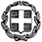                                                        ΑΔΑ: ΩΟΜ89-ΥΣ0ΕΛΛΗΝΙΚΗ ΔΗΜΟΚΡΑΤΙΑ             ΥΠΟΥΡΓΕΙΟ  ΠΑΙΔΕΙΑΣ ΚΑΙ ΘΡΗΣΚΕΥΜΑΤΩΝ                     -----     ΔΙΕΥΘΥΝΣΗ ΟΡΓΑΝΩΣΗΣ & ΔΙΕΞΑΓΩΓΗΣ ΕΞΕΤΑΣΕΩΝΤΜΗΜΑ Α’-----Βαθμός Ασφαλείας: Να διατηρηθεί μέχρι:Βαθμός Προτεραιότητας:Μαρούσι,  11-07-2014Αρ. Πρωτοκόλλου: Φ.151/ 108536/Β6Ταχ. Δ/νση	: Ανδρέα Παπανδρέου 37Τ.Κ. – Πόλη	: 15180 – ΜαρούσιΙστοσελίδα	: http://www.minedu.gov.grΠληροφορίες	: Σ.ΠέλουΤηλέφωνο	: 210-3442651FAX		: 210-3442077ΠΡΟΣ  :   ΟΠΩΣ Ο ΠΙΝΑΚΑΣ ΑΠΟΔΕΚΤΩΝΚΟΙΝ:1)Υπουργείο Δημ.Τάξης και Προστασίας του Πολίτη                Αρχηγείο Ελληνικής Αστυνομίας                Κλάδος Οργάνωσης & Ανθρώπινου Δυναμικού                Διεύθυνση Αστυνομικού Προσωπικού                            2)  Υπουργείο Παιδείας και Πολιτισμού Κύπρου                               3) Υπουργείο Εξωτερικών Α3